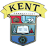 Search Committee for Social Services Director candidatesSpecial Meeting Agenda
February 22, 2022 3:00 P.M. Town HallCall to order.Approve minutes of January 27, 2022Review candidates for Social Services Director’s Position, possible executive sessionSchedule interview dates.Set date for next meeting.Adjourn.